Minutes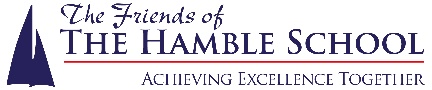 Friends of The Hamble School meeting20th January 2020Attendees:   Alison Holland, Deb Thompson, Marie C-M, Wendy ChalliceApologies: Sarah Valleley , Debbie Sinclair,Amy Crotty, Helen Crotty, Pip Moore, Phillipa Milne, Claire ThornAbsent: Sue Boardman, Kay Worthy, Approval of Last Meeting Minutes Minutes all approved.Matters ArisingNoneFinancial ReportCurrent acc. £23008.41Reserve acc. £2551.24Current Funding RequestNoneItems of Business  Fireworks 2019 – No final figures or updates as no Amy. Previous Funding Requests-Geography Atlases x 30 @ £11.89 = £ 356.70. Yes fully fundedR.E. Visualiser @ £40 and text books Themes and Christianity 20 of each @ £8.78 = £391.20. Yes fully funded.Food and Nutrition Baking trays two different sizes 25 of each =£220.00. Yes fully funded.Design Technology Sewing machines 3 machines @ £319. = £957. Yes fully funded.History Foundation revision guides, class use, 2 different guides @ £13.50 requested 27 of each. Yes Agreed to fund one set 27 x £13.50 = £364.50. The Harbour To Set up LGBTQ+ group fund for resources and memberships were requested. Yes will fund £50 resources. The memberships would have to re-newed every year, we cannot commit to an annual fee and it does not fall into our agreement in our constitution.Maths 34 textbooks @£23, 1 year subscription to MathPad and Mr Carter Maths. No to funding. The two subscriptions we cannot fund due to the remit of our constitution. We funded textbooks in the last few years and feel we should try to support all the different departments in school. Maths could apply again once we have final figures for 2019 Fireworks but at present we unsure as to how much funding there will be. Drama Revision guides No breakdown or information given so unable to make a decision. No. Year 11  148 study skills and revision planners @£2. This would be a once only use book so future year groups would not benefit. No. Computer Science Bletchley park trip 60 Students. No cannot fund school trips as it does not fall within our constitution remit. Total funding donated to the school £2339.40A.O.BDue to GDPR regulations I need to have confirmation from those members, that have not been to a meeting in the last year, that they still want to remain a Friend and receive information from the committee. Could you please notify me by a confirmation email. Thank you.  Next Meeting Monday 10th February 6pm, the conference room in the main school reception.